ISTRAŽUJEMO VODU I SVOJSTVA VODE – JE LI VODA TVRDA ILI MEKAIzlazna kartica za samoprocjenu: Svojstva vode3 nove činjenice o vodi koje sada mogu dobro objasniti:____________________________________________________________________________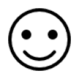 ________________________________________________________________________________________________________________________________________________________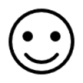 2 činjenice o vodi koje sam znao/znala i ranije:__________________________________________________________________________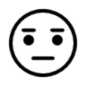 __________________________________________________________________________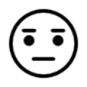 1 činjenica o vodi za koju trebam dodatno objašnjenje:___________________________________________________________________________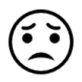 ISTRAŽUJEMO VODU I SVOJSTVA VODE – JE LI VODA TVRDA ILI MEKAIzlazna kartica za samoprocjenu: Svojstva vode3 nove činjenice o vodi koje sada mogu dobro objasniti:____________________________________________________________________________________________________________________________________________________________________________________________________________________________________2 činjenice o vodi koje sam znao/znala i ranije:____________________________________________________________________________________________________________________________________________________1 činjenica o vodi za koju trebam dodatno objašnjenje:___________________________________________________________________________